St Joseph’s Catholic Primary School Home Learning Pack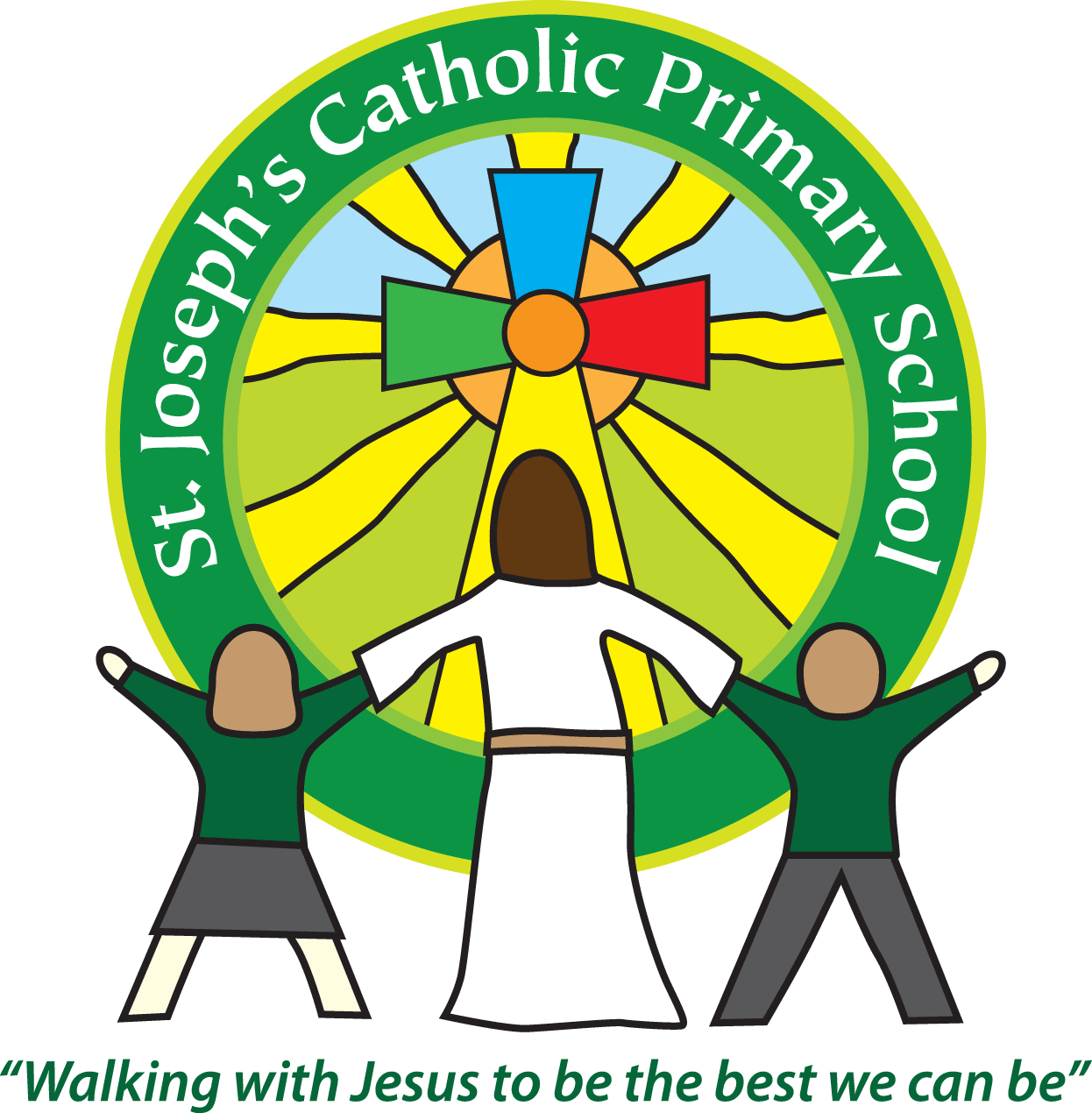  Week 2  - beginning 20th AprilClass: CherryHello everyone,I hope everyone is happy and healthy and that last weeks home learning was useful to everyone. If you would like me to see some of your poetry this week please contact me at admin@stjo.uk and in ‘subject’ name it - For Mrs Owens, Cherry Class. I also added a little extra science because I was so excited – see the science section in the overview sheet…… enjoy.Mrs Owens Family Home Learning Timetable (example)This is a guide to help you establish a routine for your children – this is just a suggestion and you will need to adapt it to the needs of your family. Please do not feel you have to complete all activities in the home learning – they are to provide support and direction – feel free to select from them.Top tips for positive home school learning:Follow a structure for each dayBreak tasks up into manageable bits Turn taking with your child can ‘kick start’ their effort if they are reluctant or need the method modelledIf your child is stuck make of a note to tell the teacher on return but ‘park the concept’ and move onRemember to reward effort and make sure praise is about something specific like “ I liked the way you set out your work” or “You  made a good effort” etcRemember a child is always learning so be aware everyday activities like making breakfast together can be an educational lessonAbove all make all learning as much fun as possibleSuggested  ActivitiesPlease, keep reading (and quizzing if possible) as this is the very BEST thing you can do to support your progress in learning. Read fiction (story) books, newspapers, magazines, comics, non-fiction texts (about real stuff) – anything will help. You should all be aiming for at least 20 minutes of reading a day! Mrs Taylor-Bashford has sent links to websites to support you reading at home.Extra reading practise can be found in the articles on Sustainability on the school website – Home learning from the This Week magazine – you may need to support your child’s comprehension and reading with these.Reading SkillsPlease make sure you are asking children a range of questions you read fiction with them.This week’s focus is – Can your child think and search for the answer?The answers are found in different parts of the story and they might have to apply prior knowledge or personal experience to an answer.How do you make/do……?What happened when……… did………?What happened to………?What do you think might happen next OR what happened before?How many times…What examples can you find?Where did this happen?Where was…… when this was happening?Topic areasTimeActivityBefore 9.00Get up, washed, dressed, make beds and eat breakfast9.00 – 9.30Physical Activity – PE with Joe, family walk, yoga, Just Dance (look at Mrs Turner’s suggestions)9.30 – 9.45Drink and get ready for home learning9.45 – 10.30English – writing, spelling or grammar activity from your home learning pack10.30 – 11.00Break time - take a snack and drink outside if you can11.00 – 11.45Maths – choose an activity from your home learning pack11.45 – 12.30Creative time – draw, paint, sew, bake, do a job in the garden, stop-motion animation with lego / plasticine (the list is endless). Have a project that you can do a bit of everyday.12.30 – 1.15Lunch – help to make it AND clear up behind it!1.15 – 1.30Chores – do a job around the house e.g. put laundry away, tidy your room, vacuum or polish1.30 – 2.00Quiet time – shared or independent reading2.00 – 3.15Topic time – science / art / history / geography / music – choose a topic activity from the home learning packMathsActivitiesResourcesDay 1Can I use number lines to revise addition and subtraction(inverse) and the bar method?Revision See sheetsDay 2 Can I as above revisionDay 3Can I use and understand money?Day 4 Can I multiply and divide by ten using money?Day 5Can I find fractions of amounts?Times table practise for 10 minutes minimum daily pleaseEnglishActivitiesResourcesStory:Diary formatSee sheetsDay 1Can I use and understand adverbs?Day 2 Can I write a conversation?Day 3Can I use and punctuate direct speech?Day 4 Can I use possessive apostrophes?Can I perform poetry?Day 5Can I write and perform Poetry?Please practise personal spellings = those generated in your work at home x 3Please practise each year 3/4 spelling once daily using your preferred learning method.spellings this week are – 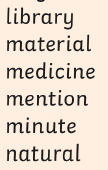 Varied Discrete and Cross Curricular activities:  Science, Music, History, Geography, Art, DT,  French, Computing and R.EVaried Discrete and Cross Curricular activities:  Science, Music, History, Geography, Art, DT,  French, Computing and R.EVaried Discrete and Cross Curricular activities:  Science, Music, History, Geography, Art, DT,  French, Computing and R.EVaried Discrete and Cross Curricular activities:  Science, Music, History, Geography, Art, DT,  French, Computing and R.EActivitiesCurriculum AreasDay 1 – link English plansCan I?Use English day 1 extracts toRewrite the incident from The Diary of a Killer Cat from Ellie’s perspective.How does she feel about Tuffy bringing home the dead mouse?What might have happened next in The Diary of a Wimpy Kid? What was the CRAZY thing that happened?      Tell, draw or write about  what  happened next.English - writingDay 2 GeographyCan I?see Geography below  – support with reading articles required  - main article is 2 green bags on the school websiteGeographyDay 3 -  link English plansCan I?Start a diary of your own, use an old notebook or exercise book and note down or draw what has happened and how you feel. Don’t worry if you don’t fill it in every day, just whenever you can. It will be an interesting thing to look back on in the future.English writing PSHEDay 4 RECan I?see RE belowDay 5see science belowGEOGRAPHY Read the articles on Sustainability on the school website – Home learning from the This Week magazine – you may need to support this reading.Can I learn and understand current issues related to Earth’s current climate?Choose one of the following writing warm-ups?Write a five-sentence story of a plastic bag from shop to decomposition. Use sequencing conjunctions to make the order in which things happen clear. Read the article and then try the following activities How many words can you think of that start with the prefix ‘bio-’? Write a brief definition of each. If you can think of fewer than three, use a dictionary to help. The article says that biodegradable bags can still hold 2kg of shopping after three years. But what does 2kg of shopping look like? Ask your parent or carer first, then have a look in your food cupboards at home. Every packet should have the weight marked on it. Find three different ways of making 2kg (to within 100g). Example 1kg of flour + 500g sugar + 500g butter = 2kgEnglish – writing/grammarMathsRECan I put the Gospel value of showing kindness into real action?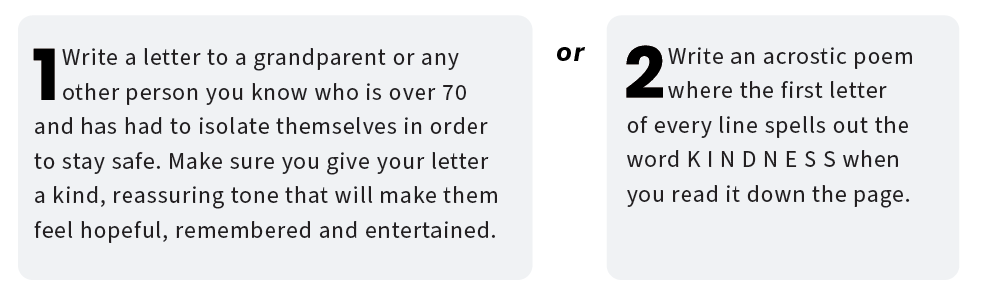 ScienceCan IMake a spinner from recycled card in your home recycling?Which card/paper worked the best?EXTRA: I got really excited when I found a ‘sweet’ science experiment – only to be done with adult permission and supervision ( don’t let them eat it all.)  I am also going to have a go as well!Honeycomb toffee.You will need: 4 desert spoons granulated sugar, 2 desert spoons syrup, 1/4 teaspoonbicarbonate of soda, and saucepan.Measure the sugar and syrup into a pan and stir over a medium heat. What happens to thesugar? When the sugar has completely dissolved, bring the mixture to the boil and let it bubbleuntil the mixture turns dark brown. Why has the colour changed? Add ¼ teaspoon ofbicarbonate of soda. What happens to the mixture? Allow to froth while stirring out any lumps.Pour onto a baking tray and allow to cool. What happens to the mixture as it cools down?You will need❋ paper❋ paper clips❋ Scissors❋ different typesof paper or card